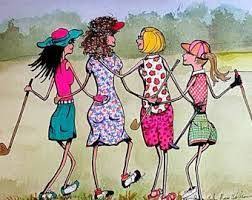 OPENING DAY	 28TH JANUARY 2021PRESIDENT AND CAPTAIN’S TROPHY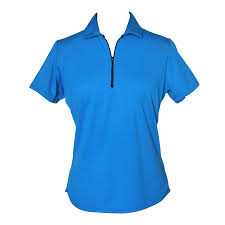 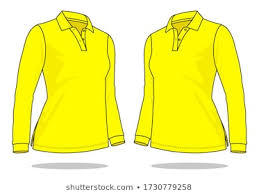 MAKE SURE YOU KNOW WHICH TEAM YOU ARE ON AND WEAR THE RIGHT COLOUR!!TEAM LISTS ARE ON THE NOTICEBOARD.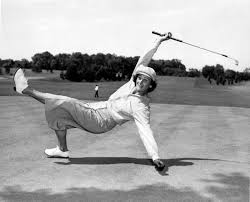 